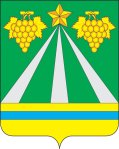 АДМИНИСТРАЦИЯ МУНИЦИПАЛЬНОГО ОБРАЗОВАНИЯКРЫМСКИЙ РАЙОНПОСТАНОВЛЕНИЕот       13.10.2023       	                                                                                                        №       3586	город КрымскОБРАЗОВАНИЯ О внесении изменений в постановление администрации муниципального образования Крымский район от 30 мая 2022 года № 1341 «О заключении специальных инвестиционных контрактов от имени муниципального образования Крымский район»В соответствии со структурой и штатным расписанием администрации муниципального образования Крымский район, руководствуясь уставом муниципального образования Крымский район, п о с т а н о в л я ю: 1. Внести в постановление администрации муниципального образования Крымский район  от 30 мая 2022 года № 1341  «О заключении специальных инвестиционных контрактов от имени муниципального образования Крымский район» следующие  изменения:1) в пункте 2.1 раздела 2 приложения № 1 «Порядок заключения специальных инвестиционных контрактов от имени муниципального образования Крымский район» слова «управление инвестиций и потребительской сферы» заменить словами «управление инвестиций и дорожного хозяйства»;2) пункт 1.3 раздела 1 приложения № 2 «Положение о комиссии по оценке возможности заключения специальных инвестиционных контрактов от имени муниципального образования Крымский район» изложить в следующей редакции:«1.3. Организационно-техническое обеспечение деятельности Комиссии осуществляется управлением инвестиций и дорожного хозяйства администрации муниципального образования Крымский район (далее - уполномоченный орган)».2. Отделу по взаимодействию со СМИ администрации муниципального образования Крымский район (Безовчук) обнародовать настоящее постановление путем размещения на официальном сайте администрации муниципального образования Крымский район www.krymsk-region.ru, зарегистрированном в качестве средства массовой информации.3. Контроль за выполнением настоящего постановления возложить на заместителя главы муниципального образования Крымский район Е.Е.Христофорову.4. Постановление вступает в  силу после официального обнародования.Исполняющий обязанностиглавы муниципальногообразования Крымский район                                                                 С.Д.Казанжи